Consigne : colorier les ronds en rouge, les carrés en bleu et les triangles en vert.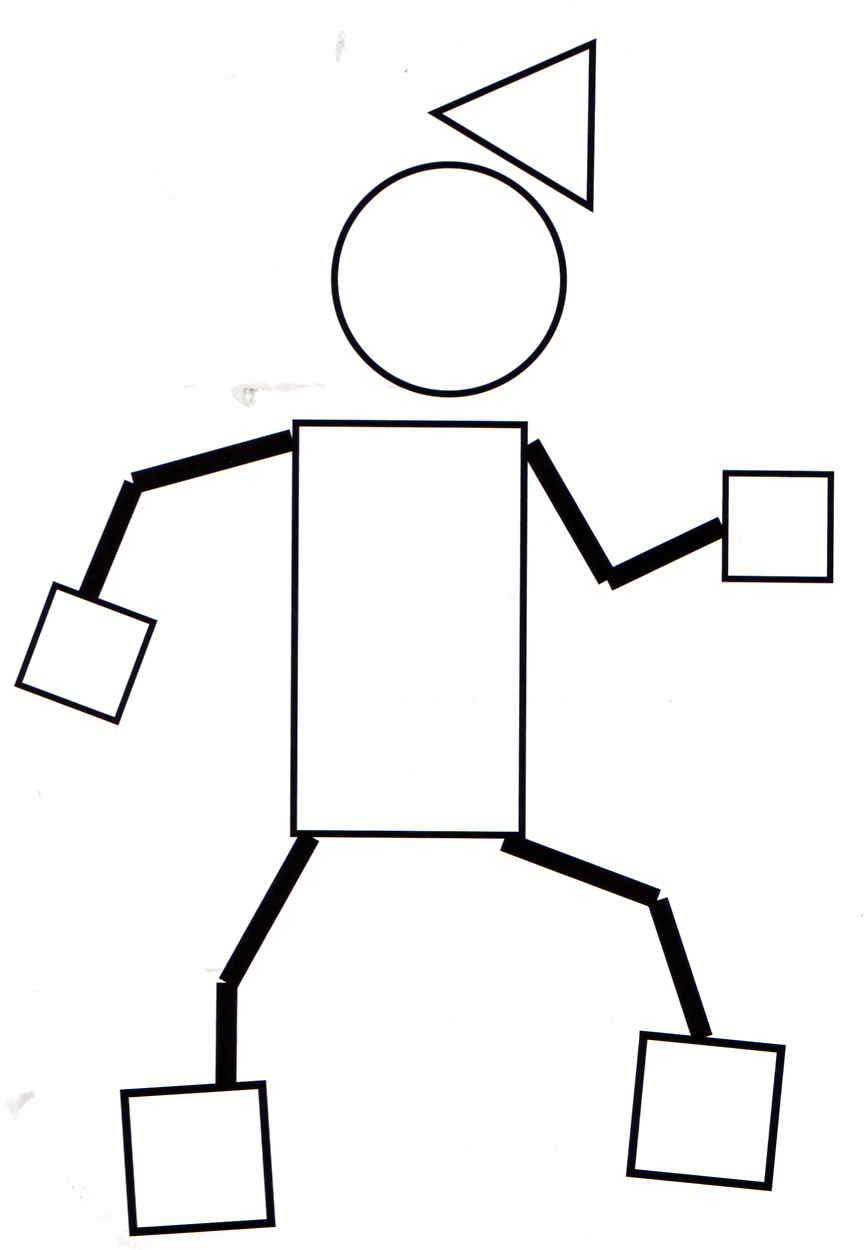 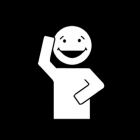 DECOUVRIR LE MONDECompétence travaillée : être capable de dessiner un rond, un carré et un triangle.Objectif : identifier des ronds, des carrés et des triangles.DECOUVRIR LE MONDECompétence travaillée : être capable de dessiner un rond, un carré et un triangle.Objectif : identifier des ronds, des carrés et des triangles.DECOUVRIR LE MONDECompétence travaillée : être capable de dessiner un rond, un carré et un triangle.Objectif : identifier des ronds, des carrés et des triangles.Date :